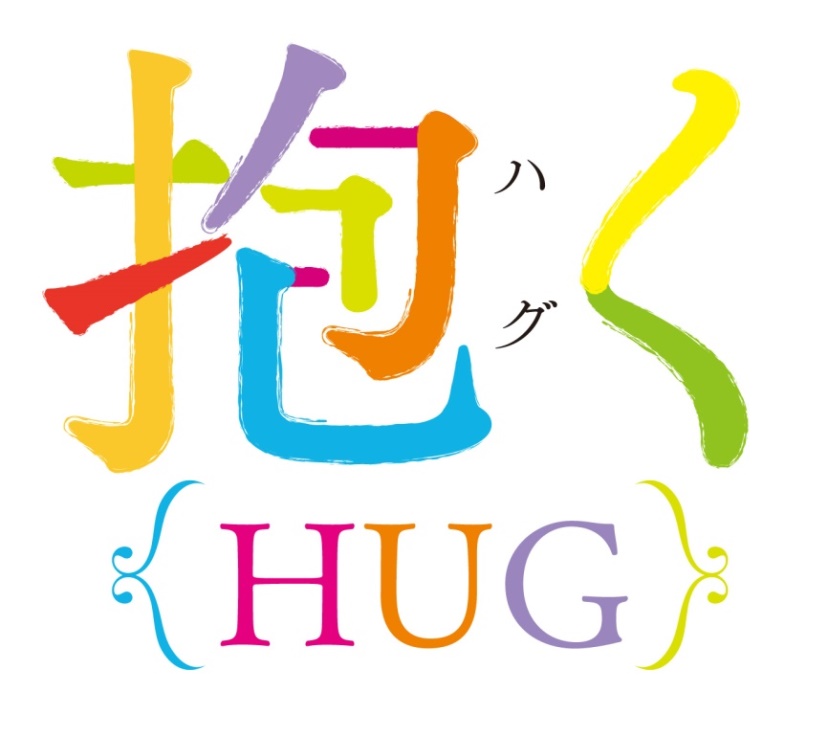 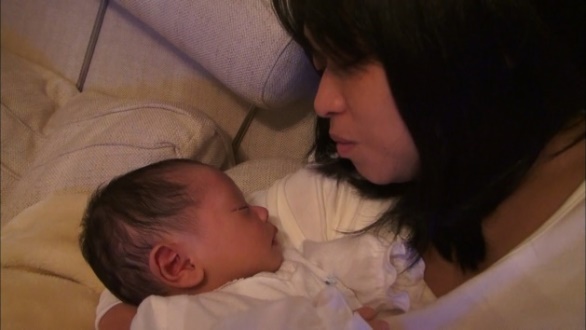 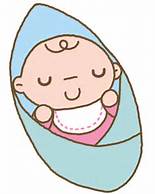 *映画「ＨＵＧ」を鑑賞した方々からのコメント＊　　　　　　※公式ＨＰより一部抜粋
まだ見ぬお腹のわが子。全力で守るから、どうか無事に生まれておいで。涙が止まらない。
命を宿すという奇跡と、311後のどうしようもない現実。
目を背け、忘れることが得意な私たちは、子どもたちの未来に何を残していくのだろう。
５年が経とうとする今こそ、日本中の私たちが観るべき映画。映し続けた監督の勇気と力に感謝します。涙は力に変わる。　　　　　　　　　亀山ののこ／フォトグラファー／写真集「100人の母たち」著者
この映画は監督自身の個人的な体験により、外側から理解しようと試みていた事象を自分の内側に起こる 事件として表現することになる。ぼく流の言い方をするなら『他人事から自分事へ』の転換だ。そこにあるリアル…、もし放射能に怯える群像として描かれるならぼくは見なかっただろう。しかし 妊娠・出産という事態に直面して、内側から描かざるを得なくなった。まさに自分の体験そのものだから。 　
ぼくが環境の活動に入ったのも子どもが生まれたせいだった。生まれたばかりの無垢の命の側から見たら、この世界はどうだろうか。政治経済、左右の関係もなく守らなければならない命。何々主義なんて関係ない。ただ小さな命を守ろうとするための闘争があるだけだ。ぼく自身がこの映画を自分の内側から見入ってしまった。 　　　　　　　　　　　　　　田中優／環境活動家／未来事業バンク組合理事長
緊張感溢れる優れた編集で魅せる、胸をしめつける物語。
原発事故がもたらした苦しみと恐怖を、人々の感情や日々の暮らしを通じて巧みに描いた。
自身と我が子を危険にさらしながらも、冷静に悲劇を記録する監督の勇気ある決断と信念に敬意を。　イタリアドキュメンタリー映画祭審査員評海南友子（かなともこ）監督プロフィール
1971年　東京都生まれ。日本女子大学在籍中に、是枝裕和のテレビドキュメンタリーに出演したことがきっかけで映像の世界へ。卒業後、NHKに入局。報道ディレクターとしてNHKスペシャルなどで環境問題の番組を制作。2000年に独立。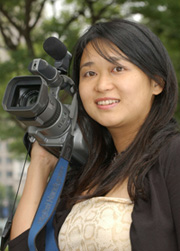 主な作品：『マルディエム　彼女の人生に起きたこと』『にがい涙の大地から』『ビューティフル アイランズ 〜気候変動 沈む島の記憶〜』『いわさきちひろ 〜27歳の旅立ち〜』など。公式ホームページはkanatomoko.jp　